PAKISTAN TELECOMMUNICATION COMPANY LIMITEDRFQ No.18/ GM Admin & Security South /RPC/2018/02PURCHASE OF NEW FIRE EXTINGUISHERS AND MAINTENANCE & INSPECTION CONTRACT OF FIRE EXTINGUISHERS IN PTCL KARACHISealed bids, in Pak Rupees on D.D.P basis, are invited from PTCL registered vendors for the “PURCHASE OF NEW FIRE EXTINGUISHERS AND MAINTENANCE & INSPECTION CONTRACT OF FIRE EXTINGUISHERS IN PTCL KARACHI.”Tender documents can be collected from the office of RPC (Regional Procurement Committee) Room no. 307, 3rd Floor, PTCL CTO Building, I.I. Chundrigar Road, Karachi. Payment for the tender document is Rs. 1,000/- (non-refundable for each tender) from 19th October 2018 to 20th November 2018 during office hours (09:00 am to 04:00 pm).Tender documents complete in all respects should be dropped in bid box on or before 21st November 2018 at Room no. 307, 3rd Floor, PTCL CTO Building, I.I. Chundrigar Road, Karachi as per instructions given to the bidders contained in the Bid Documents.Bids should be clearly marked as “TENDER FOR PURCHASE OF NEW FIRE EXTINGUISHERS AND MAINTENANCE & INSPECTION CONTRACT OF FIRE EXTINGUISHERS IN PTCL KARACHI.”Bids received after the above mentioned deadline will not be accepted. PTCL reserves the right to accept/reject any or all bids and to annul the bidding process at any time without thereby incurring any liability to the affected bidder(s) or any obligations to inform the affected bidder(s) of the grounds for PTCL’s action.Vendor registration is mandatory for all the vendors interested to engage in business with or supply material/services to PTCL. It is essential to mention the Vendor Registration Code (VR Code) assigned by PTCL on Quotation/Bids submitted. Unregistered vendors are required to get registered with PTCL for this purpose, prior to issuance of PO.All correspondence on the subject may be addressed to the undersigned.Manager (Admin-I)Room no. 307, 3rd FloorPTCL CTO BuildingI.I. Chundrigar RoadKarachi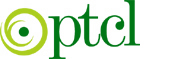 